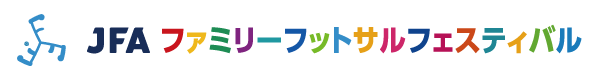 　　　　　　　　　　　　　　　　　　　　　　　　　　　　　　　　　　　　　　　　　　◎代表者連絡先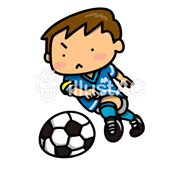 　◎選手名簿　（全員記入・５名～１２名）　　　　　　　　　　　　　　　　　　　　　　　　　　　　　　　　　　（年齢は2019年４月２日現在）＊申込締め切り　　　令和元年１２月２６日（木）チーム名代表者名年齢　　　　　　　歳代表者住所〒　　　－〒　　　－〒　　　－〒　　　－ＴＥＬ携帯ＦＡＸe-mail氏　　　　名性　別年　齢生　年　月　日１男　女歳　　　　　　年　　　月　　　日２男　女歳　　　　　　年　　　月　　　日３男　女歳　　　　　　年　　　月　　　日４男　女歳　　　　　　年　　　月　　　日５男　女歳　　　　　　年　　　月　　　日６男　女歳　　　　　　年　　　月　　　日７男　女歳　　　　　　年　　　月　　　日８男　女歳　　　　　　年　　　月　　　日９男　女歳　　　　　　年　　　月　　　日１０男　女歳　　　　　　年　　　月　　　日１１男　女歳　　　　　　年　　　月　　　日１２男　女歳　　　　　　年　　　月　　　日